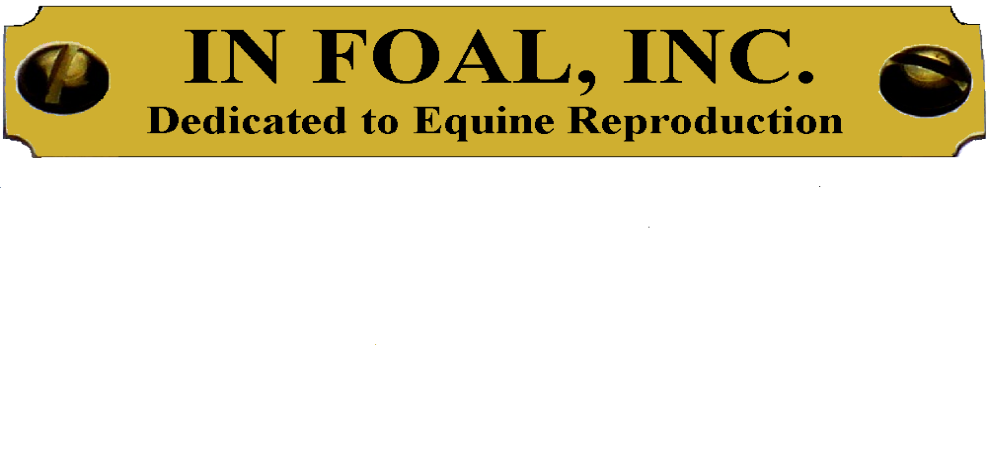 Richard L. Beck, D.V.M2004 Newberry RdMillsap, TX 76066951-929-4533  Email: hosdok2@aol.comwww.InFoal-inc.com2024 CREDIT CARD AUTHORIZATION FORMA credit card authorization form will be on file with our office, which will allow IF to charge these payments to the mare owners credit card. All overdue accounts will be charged 1 ½ % interest per month. A late fee of $250.00 per month will be assessed on all accounts delinquent over 60 days.In Foal , INC. will no longer split billing on horses or accounts. Any horses or accounts which have multiple owners will be billed to one owner ONLY.  Clients will be responsible for splitting billing on their end once they receive their monthly statement. Any billing discrepancies need to be brought to the attention of In Foal within 30 days of statement date for correction *Name:					_____		Authorized Agent:				Address:	 .			_____		Agent’s Phone:				City, State, Zip:		   _______________________________________________________________Telephone:					Cell:				____________Fax:							E-mail:						Horse’s Name:							Reg. #:					Breed:									Color:				Age:									Sex:				IN FOAL DOES NOT ACCEPT DEBIT CARDSI authorize In Foal, Inc to charge my Visa/MC/AMEX/Discover # (circle one)Card #				_________________________Exp. Date		 for services during the 			 (year) breeding season; this includes, but is not limited to the following (list main services being done):					**ALL CREDIT CARDS TO BE CHARGED AT TIME OF SERVICE**If your account becomes delinquent you may be held responsible for reasonable attorney fees, court costs, collection costs and interest at 1.5% per month.Signature								Date	_______			_____________Print